БАШ?ОРТОСТАН РЕСПУБЛИКА№Ы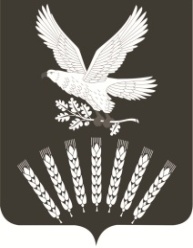 К0й0рг26е районымуниципаль районыны8Кер21ле-Илюшкин ауыл советыауыл бил2м23е хакими2теРЕСПУБЛИКА   БАШКОРТОСТАНАдминистрациясельского поселенияКривле-Илюшкинский сельсовет муниципального района Куюргазинский район453354, Кер21ле-Илюшкин ауылы, !62к урамы, 33Тел. (34757) 6-36-73; факс: (34757) 6-36-73e-mail:  nikitina.a73@mail.ru453354, село Кривле-Илюшкино, улица Центральная, 33Тел. (34757) 6-36-73; факс: (34757) 6-36-73e-mail:  nikitina.a73@mail.ruБОЙОРО?						РАСПОРЯЖЕНИЕ      «01» февраль 2018 й                № 6-р                «01» февраля 2018 гО плане работы администрации  сельского поселения Кривле – Илюшкинский сельсовет муниципального района Куюргазинский район Республики Башкортостан      1. Утвердить план работы администрации  сельского поселения Кривле-Илюшкинский сельсовет муниципального района Куюргазинский район  Республики Башкортостан на 2018 год согласно приложению.     2.Контроль за исполнением настоящего распоряжения оставляю за собой. Глава сельского поселения                                        	И.Л. Ворошилов                                                                                                                                         Приложение к распоряжению                                                                                                                           Администрации  сельского поселения                                                                                                                          Кривле - Илюшкинский сельсовет                                                                                                                          муниципального района                                                                                                                                                  Куюргазинский район                                                                                                                          Республики Башкортостан                                                                                                                          от  01.02.2018 года № 6 ПЛАН РАБОТЫ администрации сельского поселения Кривле – Илюшкинский сельсовет муниципального района Куюргазинский район Республики  Башкортостан на  2018 годУправляющий делами                                                               М.В. Игнатьева№ п/пНаименование мероприятияДата проведенияМесто проведенияОтветственное лицо1.Разработка и утверждение плана мероприятий, посвященных Году семьиянварьадминистрация СПГлава СП2.Об утверждении плана деятельности  администрации сельского поселения Кривле - Илюшкинский сельсовет муниципального района Куюргазинский район Республики Башкортостан на 2018 год февральадминистрация  СПУправляющий делами 3.Совместное заседание  административной комиссии и комиссии по борьбе с алкоголизмом и пьянствомфевральадминистрация  СППредседатель комиссии4.На сходах граждан организовать:1.       Изучение Указа Президента РФ  «О проведении в РФ Года семьи»2.       Ознакомление с планом мероприятий по реализации Указа Президента РФ «О проведении в РФ Года семьи»февральСДК, СК сельского поселенияГлава СП5.О ежегодном отчете главы администрации сельского поселения мунициципального района Куюргазинский район Республики Башкортостан о результатах своей деятельности и деятельности Администрации сельского поселенияфевральадминистрация СПГлава СП6.Заседание комиссии по ЧС и ОПБ.мартадминистрация СПУправляющий делами7.Подготовка и пропуск паводка 2018 г.март-апрельпо населенным пунктам СПКомиссия по ЧС и ОПБ, глава СП8.О подготовке к празднованию 73-ей годовщины Победы советского народа  в ВОВ 1941-1945г.г.апрельСДК, СК сельского поселенияадминистрация СП, Совет ветеранов, директора СДК, завед. СК9.О благоустройстве территории населенных пунктов, учреждений, производственных объектов сельского поселенияапрель по населенным пунктам СПадминистрация СП, руководители учреждений  10.Проведение торжественного митинга посвященного Дню  ПобедымайСДК с. Кривле - Илюшкино Глава СП11.Участие во всероссийской акции «Чистый берег»майпо населенным пунктам СПГлава СП12.О профилактике и предупреждению пожарной безопасности в весенне-летний период  на территории сельского поселениямайпо населенным пунктам СПЗаведующие СДК, СК, директор школы13.Подготовка  к празднику «Сабантуй- 2018»II кварталместо проведения сабантуяАдминистрация СП, директора СДК, завед. СК14.О ходе подготовки объектов социального культурного значения к работе в осенне-зимний периодавгуст-сентябрьпо населенным пунктамРуководители учреждений.15.О профилактике и предупреждению пожарной безопасности в осенне-зимний период на территории сельского поселенияоктябрьпо населенным пунктамадминистрация СП, депутаты СП, старосты16.Организация  подписной кампании на периодические изданияоктябрьадминистрация СП, СДК, управляющий делами17.Проведение праздничного мероприятия «День пожилых людей»октябрь администрация СП, СДК, СК Заведующие СДК, СК18. Проведение  торжественных мероприятий  посвященных ко «Дню Республики»октябрь СДК, СК сельского поселенияЗаведующие СДК, СК19.Праздничные мероприятия посвященные «Дню матери»ноябрьСДК, СК сельского поселенияЗаведующие СДК, СК20.Об утверждении бюджета сельского поселения Кривле-Илюшкинский сельсовет муниципального района Куюргазинский район РБ на 2019 год и плановый период 2020 и 2021 годовдекабрьадминистрация СПадминистрация СП, депутаты СП21.Об утверждении дополнительного Соглашения к соглашению между органами местного самоуправления муниципального района Куюргазинский район РБ  и сельским поселением Кривле-Илюшкинский сельсовет муниципального района Куюргазинский район РБ о передаче части полномочий муниципального районадекабрьадминистрация СПадминистрация СП, депутаты СП22.Об утверждении Соглашений между органами местного самоуправления муниципального района Куюргазинский район РБ  и сельским поселением Кривле-Илюшкинский сельсовет муниципального района Куюргазинский район РБ о передаче части полномочий муниципального районадекабрьадминистрация СПадминистрация СП, депутаты СП23.Проведение  праздничных мероприятий  «Новый  год – 2019»декабрьСДК, СК сельского поселениязаведующие СДК, СК24.Проведение  мероприятий по благоустройству населенных пунктов СПпостоянно по населенным пунктам СПадминистрация СП, депутаты СП, старосты 25.Информационное обеспечение сайта администрациипостоянноадминистрация СПУправляющий делами26.Постановка на учет граждан, нуждающихся в улучшении жилищных условийпостоянноадминистрация СПУправляющий делами27.Проведение рейдов по неблагополучным семьямпостояннопо населенным пунктам СПглава СП, управляющий делами, участковый28.Заседание  комиссии по делам несовершеннолетних и защите их правв течение годаадминистрация СППредседатель комиссии29.Дежурство  на молодежных дискотеках в течение года СДК, СК  по населенным пунктамсогласно графику30.Чествование юбиляров семейной жизнив течение годаСДК, СК сельского поселенияглава СП, заведующие СДК, СК31.Участие в праздничных ярмарках в течение годас. Ермолаево, г. КумертауГлава СП, главы КФХ